29 февраля 2024г.                   г. Чита                                                 № 17-8 Об организации и проведении конкурса на звание «Лучший внештатный технический инспектор труда»  Забайкальской краевой организации Профсоюза	В целях повышения эффективности и совершенствования форм и методов работы внештатных технических инспекторов труда территориальных профсоюзных организаций по защите прав членов профсоюза на здоровые и безопасные условия труда в образовательных организациях Забайкальского края президиум краевой организации Профсоюза постановляет:Провести в 2024 году краевой конкурс на звание «Лучший внештатный технический инспектор труда» Забайкальской краевой организации Профсоюза. Утвердить Положение о краевом конкурсе, таблицу основных показателей и состав конкурсной комиссии по подготовке и проведению конкурса (Приложения № 1,2,3).     3.  Контроль за выполнением постановления возложить на Присяжнюк Г.А.   главного технического инспектора труда краевой организации профсоюза.Председатель краевой организации профсоюза                                                              Е.В. Шестакова                                                         Приложение  № 1                                                            к постановлению президиума                                                             № 17  от 29 февраля 2024 г.ПОЛОЖЕНИЕоб организации и проведении краевого конкурса на звание «Лучший внештатный технический инспектор труда»  Забайкальской краевой организации Профсоюза1. Общие положения.      1. Настоящее Положение определяет порядок организации и проведения краевого конкурса (далее – конкурс) на звание «Лучший внештатный технический инспектор труда».2. Конкурс на звание «Лучший внештатный технический инспектор труда» проводится среди внештатных технических инспекторов труда территориальных организаций Профсоюза Забайкальской краевой организации.II. Цели и задачи конкурса. Основными целями и задачами конкурса являются:- укрепление авторитета и роли внештатных технических инспекторов труда в осуществлении защитных функций в сфере охраны труда; - обобщение практики работы лучших внештатных технических инспекторов труда по защите прав членов профсоюза на безопасные условия труда;- повышение уровня знаний, компетентности внештатных технических инспекторов труда;- моральное и материальное стимулирование деятельности внештатных технических инспекторов труда для решения ими задач по реализации защиты прав работников на здоровые и безопасные условия труда;- повышение эффективности профсоюзного контроля при осуществлении защиты прав членов профсоюза на охрану труда.III. Порядок проведения конкурса на звание «Лучший внештатный технический инспектор труда.Конкурс на звание «Лучший внештатный технический инспектор труда» проводится в два этапа в срок с 1 марта  по 15 апреля 2024 года:- 1 этап (заочный): предоставление документов на конкурс (таблицу показателей, презентацию по итогам работы,  копию титульных листов предоставляемых документов, и т.д   срок представления материалов в конкурсную комиссию до 15. 04. 2024г.);- 2 этап (очный): круглый стол по представлению опыта работы внештатных технических инспекторов территориальных организаций (участников конкурса), тестирование по охране труда на знание ТК РФ и т.д. (срок с 20.05 по 30.05.2024г).3.1. Итоги конкурса подводит конкурсная комиссия краевой организации профсоюза. На основании представленных материалов (заочный тур), представление опыта работы (очный этап) и тестирования конкурсная комиссия подводит итоги, определяет кандидатуры на победителя и в срок до 15 мая вносит предложения для рассмотрения на президиуме краевой организации Профсоюза, который определяет победителя конкурса. Внештатному техническому инспектору труда Профсоюза, победителю конкурса, присваивается звание «Лучший внештатный технический инспектор труда Профсоюза Забайкальского  края».       3.2 Победитель конкурса на звание «Лучший внештатный технический инспектор труда Профсоюза» в крае награждается грамотой и денежной премией.3.3. По итогам регионального конкурса на звание «Лучший внештатный технический инспектор труда Профсоюза» краевая организация Профсоюза в срок до 20 мая вносит в Центральный Совет Профсоюза своё предложение по награждению победителя Почётной грамотой ЦС Профсоюза. IV. Условия проведения конкурса4.1. Для организации, проведения и подведения итогов конкурса создаётся  Конкурсная комиссия краевой организации профсоюза  утверждённая Президиумом крайкома. 4.2. Победителем  в конкурсе признаётся внештатный технический инспектор труда,   добившийся наилучших результатов работы согласно таблицы основных показателей работы (приложение к положению) и оформленные в виде  презентации.4.3. Ход проведения конкурса, его итоги освещаются на сайте краевой организаций Профсоюза, а также в средствах массовой информации.4.4. Внештатные технические инспектора труда  в своей деятельности руководствуются соответствующим Положением.      4.5. В конкурсе могут принимать участие внештатные технические инспектора труда  профсоюзных организаций, в которых за отчетный период проведения конкурса отсутствовали случаи группового, смертельного и тяжелого травматизма с работниками образовательных учреждений за 2 отчётных года.	Материалы для участия в смотре-конкурсе направить до 01.05. 2022 г по электронной почте odkom.chita@mail.ru                                                                                Приложение № 2                                                                к постановлению президиума                                                                     № 17  от 29 февраля 2024 г.Конкурсная комиссияпо проведению  смотра – конкурса «Лучший внештатный технический инспектор труда»в Забайкальской краевой организации ПрофсоюзаШестакова Е.В.- Председатель краевого комитета профсоюза, председатель комиссии.Присяжнюк Г.А.-   Главный технический инспектор труда краевой организации профсоюзаКорженко Г.Н.- Секретарь –заведующая орг.отделом краевого комитета профсоюза Мущенко Е.В. –председатель первичной профсоюзной организации сотрудников ЗабГУ (по согласованию);Дополнительно приглашаются инженеры по охране труда из СПО  (по согласованию).                                                                    Приложение  № 3                                          к постановлению  президиума                                        № 17 от 29 февраля  2024 г.                                                                  Таблицаосновных показателей работы внештатного инспектора труда ПрофсоюзаОбязательное условие для участия в конкурсе: отсутствие несчастных случаев на производстве с тяжелым и летальным исходом в ОО района, города, ВУЗа за 2 отчетных года.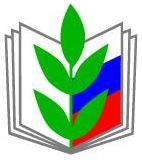 ЗАБАЙКАЛЬСКАЯ КРАЕВАЯ ОРГАНИЗАЦИЯ ПРОФЕССИОНАЛЬНОГО СОЮЗА РАБОТНИКОВ НАРОДНОГО ОБРАЗОВАНИЯ И НАУКИ РОССИЙСКОЙ ФЕДЕРАЦИИПРЕЗИДИУМПОСТАНОВЛЕНИЕОсновные показатели работы внештатного инспектора трудаОценка(в баллах) за 1един.Результат работы(в баллах)Наличие внештатного инспектора труда Профсоюза10 балловПроцент первичных профорганизаций района, города, вуза, в которых избран уполномоченный по охране труда100% - 10 баллов; 90% - 9 баллов и т.д.Количество профорганизаций района, города, в которых заключен колдоговор с разделом по охране труда100% - 10 баллов; 90% - 9 баллов и т.д.Количество профорганизаций района, города, выполнивших мероприятия соглашения по охране труда за истекший год100% - 20 баллов;90% - 18 баллов;80% - 16 баллови т.д.Организация и проведение проверок за соблюдением прав работников на здоровые и безопасные условия труда в образовательных учреждениях1 проверка -10 баллов;2 проверки -20 баллов и т.дПроцент профорганизаций в районе, городе,, в которых уполномоченные по охране труда прошли обучение на курсах повышения квалификации за счет средств работодателя и других источников финансирования, в т.ч. ФСС100% - 10 баллов; 90% - 9 баллов и т.д.Количество рассмотренных вопросов по охране труда на президиуме территориальной организации профсоюза за 2 отчетных года 1 рассмотрение-10 баллов;2 рассмотрения-20 баллов и т.д.Количество выданных представлений, актов (каждое представление, акт):из них выполнено (каждое представление, акт)10 баллов20 балловУчастие в составе комиссии по расследованию несчастных случаев с работниками образовательных учреждений (членов профсоюза) в целях защиты прав пострадавших1 участие – 10  балловУчастие в проведении семинаров, информационных встреч с профактивом по вопросам охраны труда 1 участие –10 баллов